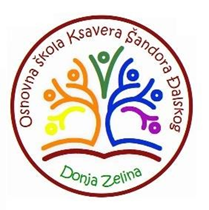 OŠ KSAVERA ŠANDORA ĐALSKOGDragutina Stražimira 24, 10382 Donja ZelinaTel: 01/2065-019E-mail: ured@os-ksdjalski-donjazelina.skole.hrWeb stranica Škole: http://os-ksdjalski-donjazelina.skole.hr/KLASA: 112-02/22-01/09URBROJ: 238-30-32-01-22-5Donja Zelina, 16. svibnja 2022.         POZIV NA TESTIRANJEkandidata u postupku natječaja za radno mjesto učitelj/ica njemačkog jezika na neodređeno i nepuno radno vrijeme, 13  sati rada  tjedno u OŠ Ksavera Šandora Đalskog u Donjoj Zelini – 1 izvršitelj/ica  koji je objavljen 3. 5. 2022. godine na mrežnoj stranici i oglasnoj ploči Hrvatskog zavoda za zapošljavanje i mrežnoj stranici i oglasnoj ploči Osnovne škole Ksavera Šandora Đalskog, Donja Zelina.Temeljem čl. 11. Pravilnika o načinu i postupku zapošljavanja u Osnovnoj školi Ksavera Šandora Đalskog, Donja Zelina, Povjerenstvo za postupak vrednovanja kandidata upućuje poziv na testiranje kandidatima koji ispunjavaju formalne uvjete natječaja za navedeno radno mjesto i koji su pravodobno dostavili potpunu i pravovaljanu dokumentaciju.      Način odnosno postupak vrednovanja kandidata koji ispunjavaju gore navedene uvjete natječaja za radno mjesto učitelj/ica njemačkog jezika provest će se putem razgovora s kandidatima (intervjua) u prostoru Škole dana 19. svibnja 2022. godine s početkom u 12:30 sati prema sljedećem rasporedu: Povjerenstvo u razgovoru s kandidatom utvrđuje stručna znanja, sposobnosti, interese, motivaciju kandidata za rad u Osnovnoj školi  Ksavera Šandora Đalskog te procjenjuje dodatna znanja i edukacije, dosadašnje radno iskustvo i postignuća. Za kandidata koji se ne odazove pozivu na razgovor smatra se da je odustao od natječaja.                                              POVJERENSTVO U POSTUPKU VREDNOVANJA I PROCJENE KANDIDATA  1. Lidija Smrndić, ravnateljica – predsjednica povjerenstva                                                      2. Dolores Orbanić Biliškov, stručni suradnik pedagog  – član povjerenstva       3. Danijela Čuljak, stručni suradnik psiholog – član povjerenstvaRedni brojIme i prezime kandidataVrijeme vrednovanja1.TEA BABIĆ12:30 sati